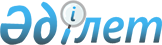 Міндетті теле-, радиоарналардың тізбесін бекіту туралы
					
			Күшін жойған
			
			
		
					Қазақстан Республикасы Үкіметінің 2012 жылғы 28 желтоқсандағы № 1713 Қаулысы. Күші жойылды - Қазақстан Республикасы Үкіметінің 2015 жылғы 10 тамыздағы № 621 қаулысымен      Ескерту. Күші жойылды - ҚР Үкіметінің 10.08.2015 № 621 қаулысымен (алғашқы ресми жарияланған күнінен кейін күнтізбелік он күн өткен соң қолданысқа енгізіледі).      БАСПАСӨЗ РЕЛИЗІ

      «Телерадио хабарларын тарату туралы» 2012 жылғы 18 қаңтардағы Қазақстан Республикасы Заңының 6-бабының 4) тармақшасына  сәйкес Қазақстан Республикасының Үкіметі ҚАУЛЫ ЕТЕДІ:



      1. Қоса беріліп отырған міндетті теле-, радиоарналардың тізбесі бекітілсін.



      2. Осы қаулы алғашқы ресми жарияланғанынан кейін күнтізбелік он күн өткен соң қолданысқа енгізіледі.      Қазақстан Республикасының

      Премьер-Министрі                                 С. Ахметов

Қазақстан Республикасы  

Үкіметінің        

2012 жылғы 28 желтоқсандағы

№ 1713 қаулысымен     

бекітілген          

Міндетті теле-, радиоарналардың тізбесі
					© 2012. Қазақстан Республикасы Әділет министрлігінің «Қазақстан Республикасының Заңнама және құқықтық ақпарат институты» ШЖҚ РМК
				Р/с

№Теле-, радиоарналардың атауыТарату аумағы1231«Қазақстан»Қазақстан Республикасы2«Мәдениет»Қазақстан Республикасы3«Балапан»Қазақстан Республикасы4«Хабар»Қазақстан Республикасы5«Ел арна»Қазақстан Республикасы6«Kazakh TV»Қазақстан Республикасы7«Білім»Қазақстан Республикасы8«24 KZ»Қазақстан Республикасы9«Астана»Қазақстан Республикасы10«КТК»Қазақстан Республикасы11«НТК»Қазақстан Республикасы12«7 арна»Қазақстан Республикасы13«31 арна»Қазақстан Республикасы14«СТВ»Қазақстан Республикасы